Деловая игра «Как создаётся газета» 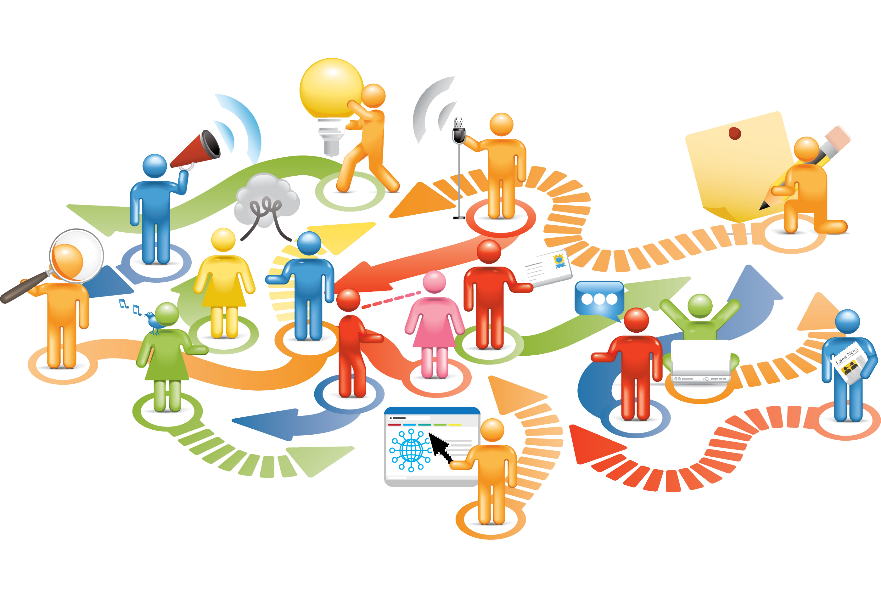 Цель урока: Показать учащимся путь создания газеты, использовав обработку информации, кодирование информации.Задачи:Формировать представление о создание газеты в редакции.Формирование умение работать в группе.Дать каждому возможность работать без стресса в «своей» среде.Дать каждому возможность участвовать в микроспорах, обсуждении, возможность пробовать свои силы.Формирование коммуникативной культуры при работе в группе.Развитие индивидуальности каждогоПредоставление возможность самореализации, каждому ребенкуФормировать умение работать с различными видами информации.Оборудование для учителя: компьютер, проектор, принтер, презентация, плакат, карточки, картинки, тексты, клей, ножницы, маркеры.1. Орг. момент2. ИндукцияНачать наш урок мне бы хотелось с загадки:Языка не имеет,А у кого побывает,Тот много знает.Ответ: ГазетаЛист бумаги по утрамНа квартиру носят к нам.На одном таком листеМного разных новостей.Ответ: ГазетаПравильно, молодцы!А вы знаете, откуда к нам пришло это слово? Пришло оно к нам из Италии и в переводе означает сорока.Газета - это история мира за сутки. История мира, в котором мы живем. Скажите, пожалуйста, где рождаются газеты?Игра «Ассоциаций»Ребята, скажите, какие у вас возникают ассоциации, когда вы слышите слово редакция? (высказывания детей) А я, когда слышу это слово, представляю… (газету, журналиста, верстальщика, дизайнера, гл. редактора, корректора).2.БеседаРебята, кто из вас знает, как создается газета? Люди каких профессий работают в редакции?3.Знакомство с профессиями.Давайте совершим заочное путешествие в редакцию и познакомимся с этими профессиями поближе.Чтобы издать газету, прежде всего, нужна крепкая команда, которая возглавляется главным редактором.Он определяет тематику, рубрики, дает задания корреспондентам для сбора информации. Им приходится работать в трудных условиях, иногда проводить собственные расследования.Корреспонденты отдают свой рабочий материал корректору, который правит орфографические, пунктуационные, стилистические ошибки.Чтобы газета была яркой и красочной, за работу берется дизайнер.В любой организации есть экономический отдел. В редакции экономисты рассчитывают себестоимость газеты.Сегодня на уроке мы создадим свою газету. Вы сможете на уроке побывать и дизайнерами, и корреспондентами, и корректорами, и экономистами.Ребята, обратите внимание на карточки, которые я вам раздала в начале урока.Профессии ваши будут распределены согласно цвету.Красный – корректорыЖелтый – корреспондентыСиний – дизайнерыЗеленый -экономистыНу, а главным редактором буду я.Определитесь, кто в вашем отделе будет ответственным.Надеюсь, наша команда будет сплоченной и работоспособной.Предлагаю назвать газету «Инфознайка». Рубрики в нашей газете назвать1 Мировая паутинка.2 Что? Где? Когда?3 Инфограмота.4 Зарядка для ума.Учитель раздаёт задания.Ответственный зачитывает заданиеРебята, вам всё понятно.4. Создание творческого продукта (работа в группах)1 группа - корреспонденты1 (3 ученика ) Предложенный материал разложить по рубрикам.2 группа - корректоры(2 человека) править текст.3 группа - Дизайнеры (4 человека)1.Напечатать заголовок газеты.2.Напечатать названия рубрик.3.Выбрать картинки соответствующие тематике газеты и рубрик.4.Распределить на ватмане.( Работа должна быть выполнена красиво, ярко, красочно. Обосновать выбор)4 группа - Экономисты (2 человека) пользуясь компьютером рассчитать стоимость газеты.4. Социализация.Корректоры (Что исправляли, как исправляли, что получилось).ЖурналистыДизайнеры крепят свой проект на доскуЭкономисты(Каждая группа должна рассказать, почему они это сделали обосновать выбор своего ответа)У вас был вот такой текст, с ошибками. Прочитайте правильный текст.5. РефлексияПредлагаю вам составить синквейн. Слово Синквейн произошло от французского слова пятистрочье , т.е. синквейн - это стихотворение из 5 строк1строка Выбрать одно существительное которое соответствует теме урока.2 строка два слова прилагательных, которое описывает первое слово.3строка три глагола относящееся к нашей теме.4.строка фраза или предложение показывающее свое отношение к теме (или пословица, афоризм и т. д)5 строка одно емкое слово синоним соответствующие теме урока.(Заслушать 1-2 синквейна)А у меня получился такой синквейн:1 Информатика2.Виртуальная, познавательная3 Хранить, обрабатывать, передавать.4.Получать новую информацию.5.Инфознайка6. Подведение итогов урока